Name of Journal: World Journal of Clinical CasesManuscript NO: 67083Manuscript Type: ORIGINAL ARTICLERetrospective StudyPatients’ awareness about their own breast cancer characteristicsGeng C et al. Patients’ awareness about breast cancer characteristicsChong Geng, Guo-Jun Lu, Jing Zhu, Yu-Yang LiChong Geng, Yu-Yang Li, Department of Breast and Thyroid Surgery, Shandong Provincial Hospital Affiliated to Shandong First Medical University, Jinan 250021, Shandong Province, ChinaGuo-Jun Lu, Department of General Surgery, Third Affiliated Hospital of Shandong First Medical University, Affiliated Hospital of Shandong Academy of Medical Sciences, Shandong First Medical University, Jinan 250031, Shandong Province, ChinaJing Zhu, Department of Breast Surgery, Foshan Maternity and Child Health Care Hospital, Foshan 528000, Guangdong Province, ChinaAuthor contributions: Li YY designed and developed the whole project and organized collaborators to finish this survey, modified the original article, completed the statistical work, and was charge of manuscript submission; Geng C contributed to the preparation, creation, and presentation of the work of the original research group, helped the corresponding author do the project administration, and was charge of communication of all hospitals; Lu GJ took the survey and collected the data of patients from Weifang city when he worked in Shandong An Qiu People’s Hospital then; Zhu J took the survey and collected the data of patients from Foshan city.Corresponding author: Yu-Yang Li, MD, Associate Chief Physician, Department of Breast and Thyroid Surgery, Shandong Provincial Hospital Affiliated to Shandong First Medical University, No. 324 Jingwu Road, Jinan 250021, Shandong Province, China. yuyangli2021@163.comReceived: April 22, 2021Revised: May 25, 2021Accepted: July 5, 2021Published online: August 26, 2021AbstractBACKGROUNDPatients’ knowledge about the characteristics of their own cancer could be an important factor for understanding treatment regimens and adhering to therapies. However, to date nothing is known about the awareness among Chinese breast cancer patients about the characteristics of their own tumors.AIMTo investigate how much knowledge that Chinese breast cancer patients have about their tumor characteristics and the impact of health and education literacy on the acquisition of such information.METHODSThe survey was administered to patients who were diagnosed with breast cancer from 2017 to 2019 in three hospitals in China, and who came in for regular follow-up on an outpatient basis. We collected responses from 226 respondents who were asked about their cancer characteristics (stage, grade, and estrogen receptor status and human epidermal growth factor receptor 2 status of the cancer), and evaluated the correctness by comparing with their medical records. Logistic regression was used to assess the probability of knowing and of correctly answering questions. We also analyzed the association between our findings and the level of the patient’s education and their health literacy.RESULTSOverall, 20.80% to 57.96% of the patients reported knowing about the characteristics of breast cancer; of these, 10.18% to 46.46% reported these characteristics correctly. Education, age, and health literacy were all significantly associated with awareness rate, and with the level to which this information was accurate.CONCLUSIONBreast cancer patients in China know little about their disease, and better education aimed at improving their knowledge about cancer characteristics is urgently needed. The low level of awareness could represent a deficiency of communication between surgeons and patients, which may be one of the reasons why medical disputes occur in China.Key Words: Breast cancer; Awareness; Characteristics; Health literacy; Education©The Author(s) 2021. Published by Baishideng Publishing Group Inc. All rights reserved. Citation: Geng C, Lu GJ, Zhu J, Li YY. Patients’ awareness about their own breast cancer characteristics. World J Clin Cases 2021; 9(24): 7043-7052  URL: https://www.wjgnet.com/2307-8960/full/v9/i24/7043.htm  DOI: https://dx.doi.org/10.12998/wjcc.v9.i24.7043Core Tip: Breast cancer patients in China have very poor knowledge about their own disease. Better education of individuals with breast cancer in China is critically needed. We highly recommend that Chinese physicians provide additional information about the disease to patients, which might promote better treatment adherence and lead to improved doctor-patient relationships.INTRODUCTIONBreast cancer is one of the most common malignancies in women worldwide and is the leading cause of cancer-related deaths in women[1]. Comprehensive knowledge about cancer can improve healthy behaviors; such knowledge is also positively correlated with more regular cancer screening, earlier diagnosis of cancer, and treatment adherence[2-5]. Despite these benefits, previous studies show that general knowledge about breast cancer is poor and is mainly focused on understanding risk factors, pathogenesis, and treatment options[6-8]. It is critical that breast cancer patients understand the characteristics of their own cancer, including the stage of the tumor and its hormone receptor and human epidermal growth factor receptor 2 (HER2) status; such knowledge can lead to a better understanding of treatment principles — such as trastuzumab therapy for HER2-positive breast cancer and endocrine therapy for hormone receptor-positive breast cancer — and ultimately to better treatment adherence[9].Historically, the incidence of breast cancer in China has been low, but data from national screenings point to a sharp rise in recent years[10]. Breast cancer alone was estimated to account for 15% of all new cancers in Chinese women in 2015[11]. Despite this trend, our earlier data show that 81.4% of women aged 25-70 years in eastern China have poor awareness about breast cancer[12]. In 2015, Freedman et al[13] reported racial/ethnic disparities in patients’ knowledge about their own breast cancer characteristics in the United States and noted that breast cancer patients in general have poor knowledge about their own tumors. However, to our knowledge, similar studies have not been conducted in China, where most of the world’s population live.Here, we designed and administered a survey, aimed at determining breast cancer patients’ knowledge about their own cancer, and the extent to which this information is correct. We also sought to analyze whether education and health literacy influence the associations.MATERIALS AND METHODSStudy populationPatients included in the study were diagnosed with stage 0 to IV breast cancer from 2017 to 2019 at Shandong Provincial Hospital Affiliated to Shandong University, Maternal and Child Care Service Hospital of Foshan City, Guangdong, and Shandong Anqiu People’s Hospital. Patients had undergone primary surgery, and lived in Shandong province and Guangdong province, which together have a population of 190 million residents. Of the 236 patients who were approached about participating, 8 refused to participate, while 226 accepted.SurveyParticipants were asked about their general information, including marital status, the highest level of educational attained, household income, insurance coverage, and self-reported level of health literacy. They were also asked about their cancer characteristics [tumor stage, tumor grade, axillary lymph nodes status, estrogen receptor (ER) status, progesterone receptor (PR) status, and HER2 status] and treatment intervention (chemotherapy, radiotherapy, endocrine therapy, and trastuzumab therapy). All questions included the option of answering “I do not know”. Health literacy was assessed via three questions, as described by Shinden et al[9]. Medical information about patient tumor characteristics and treatment interventions was also collected from hospital records by investigators.Variables of interestWe surveyed whether patients were aware of their cancer characteristics including tumor stage, tumor grade, ER status, and HER2 status, and the correctness of knowing about their cancer characteristics was also examined. Knowledge about cancer characteristics was defined as providing an answer (correct or incorrect) to the questions; the correctness of patients’ knowledge about their own cancer characteristics was defined as the answer that matched the data collected from medical records.Statistical analysisThe demographic characteristics of respondents, their knowledge, and the accuracy of their knowledge are presented as percentages. Logistic regression analysis was used to determine the probability of knowing and correctly answering questions about stage, grade, ER status, and HER2 status as a function of the patients’ age, marital status, level of education, health insurance, and health literacy. Results are considered statistically significant if P < 0.05. Odds ratios with 95% confidence intervals were also calculated. SPSS16.0 was used for all data analyses.RESULTSSurvey results are listed in Table 1. Overall, 57.96% of the patients reported that they knew their disease stage, 20.80% reported that they knew their tumor grade, 47.35% reported that they knew their ER status, 38.05% reported knowing their PR status, and 34.96% reported knowing their HER2 status (Table 2). Moreover, 61.95% of patients were correct in their knowledge of their own disease stage, 10.18% reported their correct tumor grade, 46.46% reported their correct ER status, 35.40% reported their correct PR status, and 32.30% reported their correct HER2 status (Table 3).Further analysis of the data on knowledge about cancer characteristics revealed that, relative to those in the < 50 years group, patients in the 50-59 year and also in the 60-69 year groups consistently had less knowledge about the disease stage and ER status and HER2 status of their tumor, although most did know about their tumor grade; however, there was no statistically significant difference in level of knowledge about their own condition between patients in the ≥ 70 years group and the < 50 years group. Increases in years of education (education up to junior high school, senior high school, and university or above vs primary school or below) were correlated with level of knowledge about disease stage, tumor grade, ER status, and HER2 rose greatly. Lower reported health literacy also was associated with reduced knowledge about their cancer condition. Levels of knowledge about their cancer were not statistically different in patients who were married or had health insurance from those in patients who were not married or did not have health insurance, except with regard to their ER status (Table 4).Regarding the data on “Correct Report” of characteristics, patients in the 50-59 years and 60-69 years group consistently had less accurate knowledge about their disease stage, ER status, and HER2 status, relative to patients in the < 50 years group; the exception was with regard to knowledge about their tumor grade; however, the accuracy of knowledge in the over 70 years group was not statistically different from that in the < 50 years group. In addition, a university degree (or higher education degree) was consistently associated with patients having more accurate information about their cancer condition, compared to those with education only up to primary school or less. Those who had an education up to senior high school had more accurate knowledge about their disease stage, ER status, and HER2 status, and those with education only up to junior high school displayed greater accuracy in knowing their disease stage, compared to those with  primary school (or below) education. Lower reported health literacy was associated with lower accuracy about patients’ own condition, with the exception of their HER2 status. No statistical differences were observed in the accuracy of patients’ knowledge about their condition in the context of their marital status and health insurance: The one exception was that there was a positive association between being married and having an accurate knowledge about their own HER2 status, and between having health insurance and having accurate knowledge about their disease stage and ER status (Table 5).DISCUSSIONA patient’s knowledge about his/her cancer can encourage healthy behavior and improve treatment adherence. Compared to that in developed countries, patients’ knowledge about their own breast cancer is very poor in the Chinese population, and the lack of awareness of this disease has already had a serious impact on cancer screening and early cancer diagnosis in China[14]. In the present survey, we observed that a high percentage of patients in China had no knowledge about their cancer or were not able to correctly report their cancer information. Compared to the American breast cancer patients included in the study by Freedman et al[13], the population that we surveyed had much less information about their own cancer, with the exception of knowing whether the tumor is HER2-positive. Our analysis showed that lower level of education, older age, and lower health literacy in patients were associated with less knowledge about one’s own tumor.Our results underscore the need for more work aimed at enhancing Chinese patients’ knowledge about their own cancer. Providing comprehensive knowledge of breast cancer treatments, such as trastuzumab therapy for HER2-positive breast cancer or endocrine therapy for hormone receptor-positive breast cancer, can help patients understand the rationale underlying a particular treatment for their conditions, which may in turn lead to a better understanding of the disease and better decisions about and adherence to treatment[15,16]. Unfortunately, many providers fail to provide patients with basic education about their disease and treatments.The factors that contribute to this lack of education process are not known. After assessing a patient’s characteristics, health care providers should find an effective way to transmit information about the disease to patients. In this exploratory analysis, we showed that 57.96% of the patients claimed that they are aware of the stage of their own cancer, but the rate of correct knowledge was only 35.84%. The stage of cancer is the issue of most concern for cancer patients at the time of diagnosis. However, the method for tumor classification takes into consideration tumor size and lymph node status, which might be complicated for patients to appreciate, especially due to a lack of accuracy of their knowledge. We also observed that the rates of Know ER and Correct ER were higher than those for other cancer characteristics, which may be related to the use of hormone therapy for patients with ER-positive cancers, and general treatment can increase general breast cancer knowledge[17,18]. The rates of Know HER2 and Correct HER2 were lower than the corresponding values for ER, perhaps because of the high incidence of HER2-positive breast cancer in China. The rate of Correct HER2 was comparable to that of Know HER2, which may be because trastuzumab therapy for HER2-positive patients was very expensive and was not covered by national health insurance in most parts of China. In addition, the tumor grade is less of a factor than other characteristics in making the decision for which clinical treatment to use. Our results confirm that the rates of Know grade and correct grade were lower than those for other characteristics.Our findings indicate an association between a lower awareness rate and correct rate and lower educational attainment or poor health literacy. In addition, a lower level of knowledge and accuracy about one’s own condition was also associated with higher age, but this association did not hold for patients who were ≥ 70 years old; however, because we included only six patients in the ≥ 70 years group, the data were insufficient to draw a firm conclusion for this group. Limited health literacy, including in the older age group and in those with a lower educational level, was found to be correlated with poor health[19,20], which indicates the necessity for pertinent identification and development of appropriate interventions by providers. In the exploratory analyses, the rates of Know ER and Correct ER were associated with patient insurance coverage; however, this correlation may be due to a greater acceptance of hormone therapy in ER-positive patients, who are more likely to be covered by insurance.CONCLUSIONIn summary, our survey results show that breast cancer patients in China have very poor knowledge about their own cancers. Better education of individuals with breast cancer in China is critically needed. We highly recommend that Chinese physicians provide additional information about the disease to patients, which might promote better treatment adherence and lead to improved doctor-patient relationships.ARTICLE HIGHLIGHTSResearch backgroundPatients’ knowledge about the characteristics of their own cancer could be an important factor for understanding treatment regimens and adhering to therapies.Research motivationTo date nothing is known about the awareness among Chinese breast cancer patients on the characteristics of their own tumors.Research objectivesWe aim at determining how much knowledge that Chinese breast cancer patients have about their tumor characteristics and the impact of health and education literacy on the acquisition of such information.Research methodsThe survey was administered to patients who were diagnosed with breast cancer from 2017 to 2019 in three hospitals in China, and who came in for regular follow-up on an outpatient basis. We collected responses from 226 respondents who were asked about their cancer characteristics (stage, grade, and estrogen receptor status and human epidermal growth factor 2 status of the cancer), and evaluated the correctness by comparing with their medical records. Logistic regression was used to assess the probability of knowing and of correctly answering questions. We also analyzed the association between our findings and the level of the patient’s education and their health literacy.Research resultsThere were 20.80% to 57.96% of the patients who reported knowing about the characteristics of breast cancer; of these, 10.18% to 46.46% reported these characteristics correctly. Education, age, and health literacy were all significantly associated with awareness rate, and with the level to which this information was accurate.Research conclusionsOur survey results show that breast cancer patients in China have very poor knowledge about their own cancers.Research perspectivesWe highly recommend that Chinese physicians provide additional information about the disease to patients, which might promote better treatment adherence and lead to improved doctor-patient relationships.REFERENCES1 Torre LA, Siegel RL, Ward EM, Jemal A. Global Cancer Incidence and Mortality Rates and Trends--An Update. Cancer Epidemiol Biomarkers Prev 2016; 25: 16-27 [PMID: 26667886 DOI: 10.1158/1055-9965.EPI-15-0578]2 Faury S, Koleck M, Foucaud J, M'Bailara K, Quintard B. Patient education interventions for colorectal cancer patients with stoma: A systematic review. Patient Educ Couns 2017; 100: 1807-1819 [PMID: 28602564 DOI: 10.1016/j.pec.2017.05.034]3 Papadakos J, D'souza A, Masse A, Boyko S, Clarke S, Giuliani M, MacKinnon K, McBain S, McCallum M, MacVinnie J, Papadakos T. Development of a Professional Certification in Cancer Patient Education. J Cancer Educ 2019; 34: 749-754 [PMID: 29675654 DOI: 10.1007/s13187-018-1367-z]4 Champarnaud M, Villars H, Girard P, Brechemier D, Balardy L, Nourhashémi F. Effectiveness of Therapeutic Patient Education Interventions for Older Adults with Cancer: A Systematic Review. J Nutr Health Aging 2020; 24: 772-782 [PMID: 32744575 DOI: 10.1007/s12603-020-1395-3]5 Howell D, Harth T, Brown J, Bennett C, Boyko S. Self-management education interventions for patients with cancer: a systematic review. Support Care Cancer 2017; 25: 1323-1355 [PMID: 28058570 DOI: 10.1007/s00520-016-3500-z]6 Jimenez YA, Cumming S, Wang W, Stuart K, Thwaites DI, Lewis SJ. Patient education using virtual reality increases knowledge and positive experience for breast cancer patients undergoing radiation therapy. Support Care Cancer 2018; 26: 2879-2888 [PMID: 29536200 DOI: 10.1007/s00520-018-4114-4]7 O'Mahony M, Comber H, Fitzgerald T, Corrigan MA, Fitzgerald E, Grunfeld EA, Flynn MG, Hegarty J. Interventions for raising breast cancer awareness in women. Cochrane Database Syst Rev 2017; 2: CD011396 [PMID: 28185268 DOI: 10.1002/14651858.CD011396.pub2]8 Hooper RC, Hsu J, Duncan A, Bensenhaver JM, Newman LA, Kidwell KM, Chung KC, Momoh AO. Breast Cancer Knowledge and Decisions Made for Contralateral Prophylactic Mastectomy: A Survey of Surgeons and Women in the General Population. Plast Reconstr Surg 2019; 143: 936e-945e [PMID: 31033815 DOI: 10.1097/PRS.0000000000005523]9 Shinden Y, Kijima Y, Hirata M, Nakajo A, Tanoue K, Arigami T, Kurahara H, Maemura K, Natsugoe S. Clinical characteristics of breast cancer patients with mental disorders. Breast 2017; 36: 39-43 [PMID: 28942099 DOI: 10.1016/j.breast.2017.08.010]10 Li YL, Qin YC, Tang LY, Liao YH, Zhang W, Xie XM, Liu Q, Lin Y, Ren ZF. Patient and Care Delays of Breast Cancer in China. Cancer Res Treat 2019; 51: 1098-1106 [PMID: 30428639 DOI: 10.4143/crt.2018.386]11 Chen W, Zheng R, Baade PD, Zhang S, Zeng H, Bray F, Jemal A, Yu XQ, He J. Cancer statistics in China, 2015. CA Cancer J Clin 2016; 66: 115-132 [PMID: 26808342 DOI: 10.3322/caac.21338]12 Bao Y, Kwok C, Lee CF. Breast cancer screening behaviors among Chinese women in Mainland China. Nurs Health Sci 2018; 20: 445-451 [PMID: 29920900 DOI: 10.1111/nhs.12533]13 Freedman RA, Kouri EM, West DW, Keating NL. Racial/ethnic disparities in knowledge about one's breast cancer characteristics. Cancer 2015; 121: 724-732 [PMID: 25624186 DOI: 10.1002/cncr.28977]14 Dong JY, Qin LQ. Education level and breast cancer incidence: a meta-analysis of cohort studies. Menopause 2020; 27: 113-118 [PMID: 31479033 DOI: 10.1097/GME.0000000000001425]15 Rossi L, Mazzara C, Pagani O. Diagnosis and Treatment of Breast Cancer in Young Women. Curr Treat Options Oncol 2019; 20: 86 [PMID: 31776799 DOI: 10.1007/s11864-019-0685-7]16 Loibl S, Gianni L. HER2-positive breast cancer. Lancet 2017; 389: 2415-2429 [PMID: 27939064 DOI: 10.1016/S0140-6736(16)32417-5]17 Cameron D, Piccart-Gebhart MJ, Gelber RD, Procter M, Goldhirsch A, de Azambuja E, Castro G Jr, Untch M, Smith I, Gianni L, Baselga J, Al-Sakaff N, Lauer S, McFadden E, Leyland-Jones B, Bell R, Dowsett M, Jackisch C; Herceptin Adjuvant (HERA) Trial Study Team. 11 years' follow-up of trastuzumab after adjuvant chemotherapy in HER2-positive early breast cancer: final analysis of the HERceptin Adjuvant (HERA) trial. Lancet 2017; 389: 1195-1205 [PMID: 28215665 DOI: 10.1016/S0140-6736(16)32616-2]18 Goutsouliak K, Veeraraghavan J, Sethunath V, De Angelis C, Osborne CK, Rimawi MF, Schiff R. Towards personalized treatment for early stage HER2-positive breast cancer. Nat Rev Clin Oncol 2020; 17: 233-250 [PMID: 31836877 DOI: 10.1038/s41571-019-0299-9]19 Mantwill S, Monestel-Umaña S, Schulz PJ. The Relationship between Health Literacy and Health Disparities: A Systematic Review. PLoS One 2015; 10: e0145455 [PMID: 26698310 DOI: 10.1371/journal.pone.0145455]20 Protheroe J, Whittle R, Bartlam B, Estacio EV, Clark L, Kurth J. Health literacy, associated lifestyle and demographic factors in adult population of an English city: a cross-sectional survey. Health Expect 2017; 20: 112-119 [PMID: 26774107 DOI: 10.1111/hex.12440]FootnotesInstitutional review board statement: The study was reviewed and approved by the Department of Breast and Thyroid Surgery Institutional Review Board (No. SWYX2021-090).Informed consent statement: All study participants, or their legal guardian, provided informed written consent prior to study enrollment.Conflict-of-interest statement: The authors have no conflicts of interest to declare.Data sharing statement: No additional data are available.Open-Access: This article is an open-access article that was selected by an in-house editor and fully peer-reviewed by external reviewers. It is distributed in accordance with the Creative Commons Attribution NonCommercial (CC BY-NC 4.0) license, which permits others to distribute, remix, adapt, build upon this work non-commercially, and license their derivative works on different terms, provided the original work is properly cited and the use is non-commercial. See: http://creativecommons.org/Licenses/by-nc/4.0/Manuscript source: Unsolicited manuscriptPeer-review started: April 22, 2021First decision: May 24, 2021Article in press: July 5, 2021Specialty type: Medicine, research and experimentalCountry/Territory of origin: ChinaPeer-review report’s scientific quality classificationGrade A (Excellent): 0Grade B (Very good): BGrade C (Good): 0Grade D (Fair): 0Grade E (Poor): 0P-Reviewer: de Azambuja E S-Editor: Gao CC L-Editor: Wang TQ P-Editor: Li XTable 1 Characteristics of surveyed patientsER: Estrogen receptor; PR: Progesterone receptor; HER2: Human epidermal growth factor receptor 2; SD: Standard deviation.Table 2 Knowing about their cancer characteristics for surveyed patientsER: Estrogen receptor; PR: Progesterone receptor; HER2: Human epidermal growth factor receptor 2.Table 3 Correct knowledge about their cancer characteristics for surveyed patientsER: Estrogen receptor; PR: Progesterone receptor; HER2: Human epidermal growth factor receptor 2.Table 4 Models for knowing about their cancer characteristics for surveyed patientsER: Estrogen receptor; HER2: Human epidermal growth factor receptor 2.Table 5 Models for correctness of knowing about their cancer characteristics for surveyed patientsER: Estrogen receptor; HER2: Human epidermal growth factor receptor 2.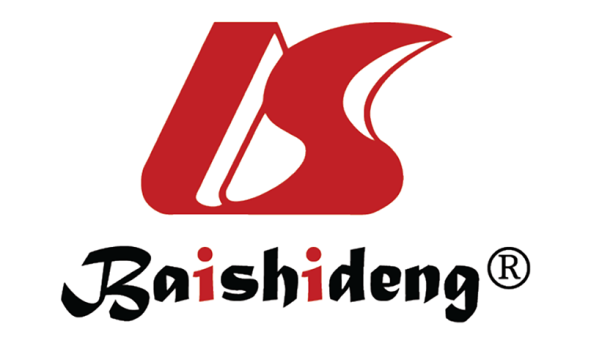 Published by Baishideng Publishing Group Inc7041 Koll Center Parkway, Suite 160, Pleasanton, CA 94566, USATelephone: +1-925-3991568E-mail: bpgoffice@wjgnet.comHelp Desk: https://www.f6publishing.com/helpdeskhttps://www.wjgnet.com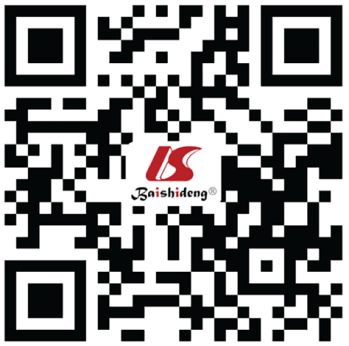 © 2021 Baishideng Publishing Group Inc. All rights reserved.CharacteristicNo.Percentage (%)Age at diagnosis, yr   < 5012957.0850-596629.2060-693113.72≥ 7062.65Marriage statusMarried21595.13Unmarried or other83.54Educational attainmentPrimary school or below5524.34Junior high school7834.51Senior high school6327.88University or above3113.72Household income< 50000 Yuan8135.8450000-100000 Yuan5323.45100000-200000 Yuan6830.09≥ 200000 Yuan208.85Insurance coverageYes19686.73No2812.39Tumor stage073.10I7934.96II8336.73III4821.24IV104.42Tumor gradeLow grade3113.72Middle grade15769.47High grade3615.93Axillary lymph nodes statusMetastasis9240.71No-metastasis13258.41ERPositive17175.66Negative5423.89No-detection10.44PRPositive15568.58Negative7131.42No-detection00.00HER2Positive6327.88Negative15468.14No-detection73.10ChemotherapyYes20992.48No187.96Trastuzumab therapyYes156.64No21092.92Radiotherapy0.00Yes7834.51No14865.49Endocrine therapyYes17476.99No5223.01Health literacy, mean ± SD3.36 ± 0.98“Knows” characteristicNo.Percentage (%)Know stageNo9140.27Yes13157.96Know gradeNo16974.78Yes4720.80Know ER statusNo9943.81Yes10747.35Know PR statusNo11952.65Yes8638.05Know HER2 statusNo12253.98Yes7934.96CharacteristicNo.Percentage (%)Correct stageDon't know or incorrect14061.95Correct8135.84Correct gradeDon't know or incorrect18983.63Correct2310.18Correct ER statusDon't know or incorrect10044.25Correct10546.46Correct PR statusDon't know or incorrect12354.42Correct8035.40Correct HER2 statusDon't know or incorrect12756.19Correct7332.30“Knowing” analysis [odds ratio (95% confidence interval)]“Knowing” analysis [odds ratio (95% confidence interval)]“Knowing” analysis [odds ratio (95% confidence interval)]“Knowing” analysis [odds ratio (95% confidence interval)]StageGradeER statusHER2 statusAge at diagnosis, yr< 50111150-590.48 (0.26-0.91)1.56 (0.77-3.14)0.49 (0.26-0.92)0.37 (0.19-0.74)60-690.34 (0.15-0.79)0.32 (0.07-1.43)0.23 (0.09-0.60)0.24 (0.08-0.68)≥ 700.45 (0.09-2.35)1.90 (0.33-10.97)0.20 (0.02-1.98)0.24 (0.03-2.19)Marriage statusMarried1111Unmarried or other0.68 (0.17-2.79)1.22 (0.24-6.25)2.79 (0.55-14.16)4.79 (0.94-24.39)Educational attainmentPrimary school or below1111Junior high school3.36 (1.60-7.05)5.02 (1.39-18.11)2.10 (0.96-4.59)3.05 (1.12-8.29)Senior high school5.18 (2.34-11.47)5.22 (1.43-19.12)4.07 (1.80-9.21)8.41 (3.09-22.88)University or above7.26 (2.62-20.15)7.30 (1.82-29.30)7.41 (2.58-21.29)17.08 (5.22-55.92)Insurance coverageYes1111No2.28 (0.92-5.62)0.96 (0.36-2.52)15.25 (3.51-66.21)1.77 (0.78-4.01)Health literacyAverage0.44 (0.31-0.62)0.57 (0.41-0.79)0.68 (0.50-0.92)0.68 (0.50-0.93)“Correctness” analysis [odds ratio (95% confidence interval)]“Correctness” analysis [odds ratio (95% confidence interval)]“Correctness” analysis [odds ratio (95% confidence interval)]“Correctness” analysis [odds ratio (95% confidence interval)]StageGradeERHER2Age at diagnosis, yr< 50111150-590.35 (0.18-0.70)0.81 (0.30-2.23)0.46 (0.24-0.86)0.45 (0.23-0.88)60-690.32 (0.12-0.84)0.31 (0.04-2.47)0.20 (0.07-0.54)0.30 (0.10-0.86)≥ 700.55 (0.10-3.13)3.71 (0.62-22.17)0.20 (0.02-1.98)-Marriage statusMarried1111Unmarried or other0.53 (0.10-2.69)1.14 (0.13-9.68)2.88 (0.56-14.61)5.46 (1.07-27.79)Educational attainmentPrimary school or below1111Junior high school3.83 (1.52-9.65)2.42 (0.48-12.21)2.19 (0.99-4.87)2.59 (0.94-7.09)Senior high school4.96 (1.94-12.71)2.86 (0.57-14.47)3.91 (1.72-8.90)7.14 (2.63-19.43)University or above10.18 (3.47-29.84)6.56 (1.26-34.09)9.73 (3.23-29.36)12.00 (3.78-38.09)Insurance coverageYes1111No2.54 (1.14-5.70)0.59 (0.13-2.65)15.80 (3.64-68.62)1.59 (0.71-3.56)Health literacyAverage0.66 (0.49-0.88)0.51 (0.33-0.79)0.73 (0.54-0.98)0.76 (0.56-1.04)